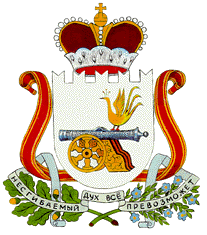 СОВЕТ ДЕПУТАТОВСОБОЛЕВСКОГО СЕЛЬСКОГО ПОСЕЛЕНИЯМОНАСТЫРЩИНСКОГО РАЙОНА                                               СМОЛЕНСКОЙ ОБЛАСТИ ВТОРОГО СОЗЫВАР Е Ш Е Н И Е  от    23. 05 .2014  года      №  17                                           д. Соболево	В соответствии с Федеральным законом от 27 июля 2010 №210-ФЗ «Об организации предоставления государственных и муниципальных услуг»   Совет депутатов Соболевского сельского поселения Монастырщинского района Смоленской области второго созыва РЕШИЛ:	1.Утвердить прилагаемый  порядок определения размера платы за оказание услуг, которые являются необходимыми и обязательными для предоставления органами местного самоуправления муниципального образования Соболевского сельского поселения Монастырщинского района Смоленской области   муниципальных услуг.	2.Настоящее решение вступает в силу после официального опубликования  на сайте Администрации Соболевского сельского поселения Монастырщинского района Смоленской области Глава муниципального образования Соболевского сельского поселенияМонастырщинского района Смоленской области                                                                   И.М. ПодковинаПОРЯДОК определения размера платы за оказание услуг, которые являются необходимыми и обязательными для предоставления органами местного самоуправления муниципального образования Соболевского сельского поселения Монастырщинского района Смоленской области  муниципальных услуг	1.Настоящий Порядок устанавливает правила определения размера платы за оказание услуг, которые являются необходимыми и обязательными для предоставления органами местного самоуправления муниципального образования Соболевского сельского поселения Монастырщинского района Смоленской области  муниципальных услуг  (далее также – необходимые и обязательные услуги).	2.Размер платы за необходимые и обязательные услуги определяется в следующем порядке:	2.1.Размер платы за необходимые и обязательные услуги, оказываемые федеральными органами исполнительной власти, органами исполнительной власти Смоленской области, федеральными государственными учреждениями и федеральными государственными унитарными предприятиями, учреждениями и унитарными предприятиями Смоленской области устанавливается в соответствии с федеральным и областным законодательством.	2.2.Размер платы в отношении необходимых и обязательных услуг, предоставляемых муниципальными учреждениями и предприятиями, рассчитываются на основании методики определения размера платы за необходимые и обязательные услуги, утвержденной в соответствии с пунктами 3-4 настоящего Порядка.	2.3.Размер платы за оказание необходимых и обязательных услуг, оказываемых организациями независимо от организационно-правовой формы, за исключением указанных в пунктах 2.1., 2.2. настоящего Порядка, индивидуальными предпринимателями, устанавливается ими самостоятельно с учетом окупаемости затрат на их оказание, рентабельности работы организации, уплаты налогов и сборов в соответствии с законодательством Российской Федерации, при этом размер платы за оказание необходимой и обязательной услуги не должен превышать экономически обоснованные расходы за оказание такой услуги.	3. Методика определения размера платы за необходимые и обязательные услуги должна содержать:	- обоснование расчетно-нормативных затрат за оказание необходимых и обязательных услуг;	- пример расчета размера платы за оказание необходимых и обязательных услуг на основании методики;	- порядок пересмотра платы за оказание необходимых и обязательных услуг.	4. Методика определения размера платы за оказание необходимых и обязательных услуг утверждается постановлением Администрации Соболевского сельского поселения Монастырщинского района  Смоленской области.	5. Предельный размер платы, рассчитываемый на основании Методики определения размера платы за оказание необходимых и обязательных услуг, устанавливается муниципальными правовыми актами соответствующего органа самоуправления, осуществляющего функции и полномочия учредителя, если иное не предусмотрено федеральным законом.	6. Проект муниципального правового акта, устанавливающий предельный размер платы в отношении необходимых и обязательных услуг, подлежит оценке регулирующего воздействия, проводимой отделом по экономике Администрации муниципального образования «Монастырщинский район» Смоленской области.	Основной целью проведения оценки регулирующего воздействия является определение влияния предельного размера платы за необходимые и обязательные услуги на граждан и организации в части изменения затрат граждан и организаций, связанных с предоставлением муниципальных услуг, обеспечения доступности муниципальных услуг, изменения условий ведения предпринимательской деятельности в соответствующей сфере.  О порядке определения размера платы за оказание услуг, которые являются необходимыми и обязательными для предоставления органами местного самоуправления муниципального образования Соболевского сельского  поселенияМонастырщинского             района  Смоленской области муниципальных услуг.Приложение к решениюСовета депутатов Соболевскогосельского поселения Монастырщинского района Смоленской области второго созываот  23 мая 2014 №  17